Directorio de Agencias de PRDirectorio de Municipios de PRDirectorio de Agencias Federales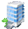 Oficina CentralDirección PostalTeléfonos / FaxHorario de ServicioCentro Gubernamental Roberto Sánchez Vilella, Edificio Norte (Piso 15-Oficina 1501), Ave. De Diego, Parada 22,                                 Santurce, PRPO Box  41266                            San Juan, PR 00940-1266Tel:(787) 722-7070Tel Audio Impedido: N/A Fax: N/AEjecutivo:Lcda. Jennifer Mayo MirabalCerca de:Web:http://www.sip.pr.gov Sombrilla:OGPeMapa:Ruta AMA:A-5Parada TU:Sagrado Corazón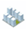 Oficinas de Servicio a través de Puerto RicoOficinas de Servicio a través de Puerto RicoOficinas de Servicio a través de Puerto RicoOficinas de Servicio a través de Puerto RicoDirección Física Dirección PostalTeléfonos / Fax Horario de ServicioN/A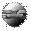 Otros Enlaces